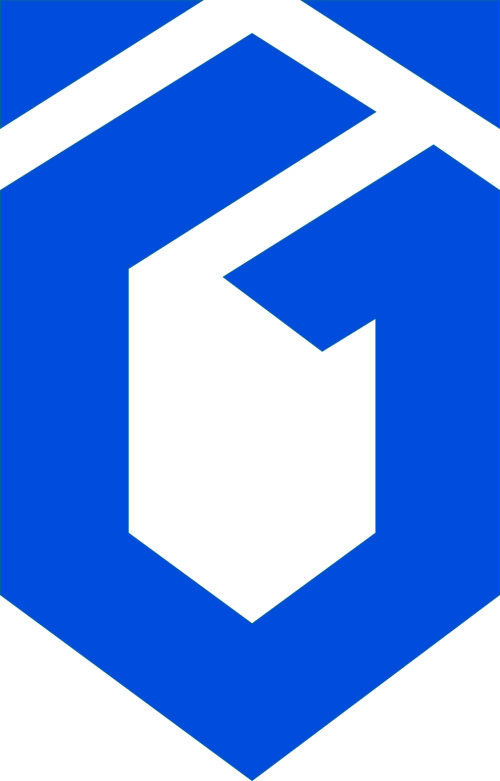 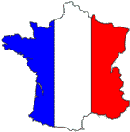 FLMFranzösischunterricht auf MuttersprachenniveauEnseignement du Français Langue MaternelleMit Beginn des Schuljahrs 2015/16 bietet das Ökumenische Gymnasium Zusatzunterricht im Fach Französisch auf Muttersprachenniveau.Dieses Angebot richtet sich an Kinder französischer Eltern.Es ist ebenso geeignet für Kinder, die bereits ein hohes Niveau im Französischen erreicht haben, sei es durch den Besuch der Grundschule an der Freiligrathstraße oder den Aufenthalt im französischsprachigen Ausland.Interessant ist das Angebot aber auch für deutsche Kinder, die das Interesse an der französischen Sprache gefunden haben und sehr gute Leistungen erzielt haben.Der Französischunterricht auf Muttersprachenniveau steht allen Schülern offen, egal, ob sie reguläre Schüler am ÖG sind oder von einer anderen Schule kommen. Es richtet sich an 10- bis 14-jährige Schülerinnen und SchülerDer Unterricht findet mittwochs von 15.00 Uhr bis 16.30 Uhr am Ökumenischen Gymnasium statt.Der Unterricht wird von Mme Laporte, einer qualifizierten französischen Lehrkraft erteilt, die vom Verein „Interkulturelle Schule“ ausgewählt wurde.Dieses Angebot kostet 75€/Monat, für ÖG-Schüler beträgt die reduzierte Gebühr 25€/Monat.Anmeldungen bitte an das Sekretariat des Ökumenischen Gymnasiums: 0421 2231 290 oder office@oegym.de